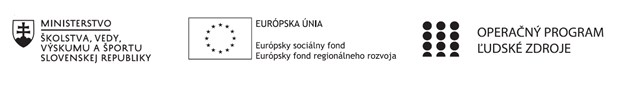 Správa o činnosti pedagogického klubu Príloha:Prezenčná listina zo stretnutia pedagogického klubuPREZENČNÁ LISTINAMiesto konania pedagogického klubu: zasadačka ZŠ Škultétyho 1, NitraDátum konania pedagogického klubu: 22. 11. 2019Trvanie pedagogického klubu: od 14,00 hod	do 17,00hod	Zoznam účastníkov pedagogického klubu:Zoznam účastníkov:Prioritná osVzdelávanieŠpecifický cieľ1.2.1 Zvýšiť inkluzívnosť a rovnaký prístup ku kvalitnému vzdelávaniu a zlepšiť výsledky a kompetencie detí a žiakovPrijímateľZŠ Škultétyho 1, NitraNázov projektuRozvoj prírodovednej a čitateľskej gramotnostiKód projektu  ITMS2014+312011S818Názov pedagogického klubu Prírodovedný Dátum stretnutia  pedagogického klubu22. 11. 2019Miesto stretnutia  pedagogického klubuZŠ Škultétyho 1 Nitra , zasadačkaMeno koordinátora pedagogického klubuRNDr. PaedDr. Miroslav Mesaroš, PhD.Odkaz na webové sídlo zverejnenej správyhttps://zsskultetyhonitra.edupage.org/a/nase-projekty?eqa=dGV4dD10ZXh0L3RleHQxNiZzdWJwYWdlPTE%3DManažérske zhrnutie:Na úvodnom stretnutí klubu prírodovednej gramotnosti sa zúčastnili všetci členovia a oboznámili sa s programom klubu. Ďalej sa dohodli na koordinátorovi klubu a zapisovateľovi - RNDr. PaedDr. Miroslavovi Mesarošovi, PhD, definovali si prírodovednú gramotnosť a ciele projektu. Boli oboznámení s trvaním projektu a časovou dotáciou na krúžky. Pedagógovia urobili stručnú analýzu súčasného stavu zameraného na prírodovednú gramotnosť žiakov a ich mimoškolskú činnosť.Kľúčové slová: príroda, životné prostredie, veda, gramotnosť, mimoškolská činnosťHlavné body, témy stretnutia, zhrnutie priebehu stretnutia: Úvod – otvorenie prvého stretnutiaHarmonogram stretnutíPojem prírodovedná gramotnosť a hlavný cieľ projektuTrvanie projektu a časová dotáciaAnalýza súčasného stavuMimoškolská činnosťPriebeh stretnutiaBod č. 1Na prvom stretnutí prírodovedného pedagogického klubu sa zišli všetci členovia (viď prezenčná listina), aby všetkých oboznámili o cieľoch a plánoch pre svoje krúžky, zvolili  si koordinátora pedagogického  klubu prírodovednej gramotnosti, ktorým sa stal p. Mesaroš. Taktiež boli informovaní o harmonograme stretnutí.Bod č. 2Stretnutia pedagogického klubu za prvý polrok sú naplánované nasledovne: 2 stretnutia v novembri2 stretnutia v decembri1 stretnutie v januáriNa stretnutiach v novembri sa členovia budú snažiť čo najlepšie definovať svoje krúžky, ktoré im boli pridelené, zoznámia sa s materiálmi, ktoré im budú poskytnuté a z ktorých budú čerpať námety pre svoju mimoškolskú činnosť. Zároveň sa budú venovať príprave a kompletizovaniu svojich materiálov.V decembri sa pedagogický klub stretne za účelom prezentácie materiálov, ktoré si vedúci krúžkov pripravili, predstavia nám svoje námety ako deti motivovať a kde čerpať inšpiráciu pre vytvorenie týchto metodických pomôcok. V januári členovia predložia výstupy zo svojich krúžkov, v ktorých zhrnú doterajšie pokroky a postrehy, podrobne opíšu všetky aktivity, ktoré so žiakmi robili a ako na ne títo žiaci reagovali. Bod č. 3Na stretnutí sa definoval  projekt a pojem prírodovedná gramotnosť, prečo je potrebné a akým spôsobom ju u žiakov na ZŠ rozvíjať. Tento projekt je zameraný na vytvorenie podmienok pre skvalitnenie mimoškolskej činnosti so zreteľom na zlepšenie učebných  výsledkov v prírodovednej gramotnosti. Krúžky sú určené pre žiakov 1. aj 2. stupňa. Jedným z hlavných cieľov všetkých krúžkov je sprostredkovanie nových poznatkov z prírodovednej oblasti žiakom hravou a pútavou formou, a tak rozvíjať ich prírodovednú gramotnosť a vzťah k životnému prostrediu. Ďalším dôležitým cieľom je vytvorenie didaktických pomôcok, interaktívnych materiálov samotnými učiteľmi.Bod č. 4Projekt sa realizuje počas dvoch školských rokov – na jeden školský rok je vyčlenených 50 hodín na krúžok. Zvyšok časovej dotácie je vyčlenených na tvorbu a prípravu vzdelávacích materiálov pedagógmi na krúžok. Bod č. 5Pedagógovia sa porozprávali o súčasnom stave v oblasti prírodovednej gramotnosti. Zo svojich skúseností opísali  úroveň prírodovednej gramotnosti u žiakov a predložili svoje návrhy ako žiakov správne motivovať a ako im zábavnou a pre nich zaujímavou formou priblížiť problematiku.Bod č. 6V rámci uvedenej aktivity sú vytvorené nasledovné mimoškolské činnosti:Mgr. Martina Lavrincová – Zelená škola I.Mgr. Lenka Vatrálová – Veda a prírodaMgr. Andrea Paulďurová - Ekologický krúžokPaedDr. Katarína Chlapečková PhD – Záhady našej planétyMgr. Dagmar Moravčíková – Modrá planétaZávery a odporúčania:Členovia pedagogického klubu sa zhodli na tom, že je dôležité u žiakov rozvíjať pozitívny vzťah k prírode a ekológií, viesť ich k ohľaduplnosti voči prírode a taktiež prehlbovať ich poznatky v oblasti prírodných javov a vedy. Oboznámili sa s časovou dotáciou a trvaním projektu. Dohodli sa na tom, že vypracujú ciele jednotlivých krúžkov, ktoré predložia na nadchádzajúcom stretnutí.PK berie na vedomie: Harmonogram stretnutí pedagogického klubuInformácie o projekte a cieľ projektu Rozvíjanie prírodovednej a čitateľskej gramotnostiTrvanie a časovú dotáciu projektuSúčasný stav prírodovednej gramotnosti u žiakov ZŠRozdelenie krúžkov medzi jednotlivých členov PKPK ukladá: 1/2019  Rozvíjať prírodovednú gramotnosť prostredníctvom vhodnej literatúryTermín: priebežne                  Zodpovední: všetci členovia PK2/2019  Preštudovať si hlavné ciele projektuTermín: do 26. 11. 2019          Zodpovední: všetci členovia PK3/2019 Definovať ciele krúžku Termín: do 26. 11. 2019          Zodpovední: všetci členovia PK4/2019 Zostaviť si plán krúžkuTermín: do 30. 11. 2019          Zodpovední: jednotliví vedúci krúžkovVedúci PK sa poďakoval prítomným a ukončil stretnutie. Vypracoval (meno, priezvisko)RNDr. PaedDr. Miroslav Mesaroš, PhDDátum22. 11. 2019PodpisSchválil (meno, priezvisko)PaedDr. Jana MeňhartováDátum25. 11. 2019PodpisPrioritná os:VzdelávanieŠpecifický cieľ:1.2.1 Zvýšiť inkluzívnosť a rovnaký prístup ku kvalitnému vzdelávaniu a zlepšiť výsledky a kompetencie detí a žiakovPrijímateľ:ZŠ Škultétyho 1, NitraNázov projektu:Rozvoj prírodovednej a čitateľskej gramotnostiKód ITMS projektu:312011S818Pedagogický klub Prírodovedný, stretnutie č. 1č.Meno a priezviskoPodpis1.Mgr. Lenka Vatrálová2.Mgr. Dagmar Moravčíková3.PaedDr. Katarína Chlapečková, PhD.4.Mgr. Martina Lavrincová5.Mgr. Andrea Paulďurová6.RNDr. PaedDr. Miroslav Mesaros, PhD.č.Meno a priezviskoPodpis1.PaedDr. Jana Meňhartová